LUUMU-MUROPAISTOS Tämä paistos kannattaa tehdä jo pelkästään keittiöön leviävän syksyisten hedelmien, kanelin ja maustepippurin taivaallisen tuoksun takia. Tarjoa paistos, kun luumut ovat juuri alkaneet kuplia ja kuori on saanut häivähdyksen ruskeaa. Seuraksi sopii paksu kerma, vaniljainen kermavaahto, vaniljakastike tai vaniljajäätelö. 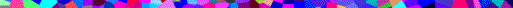 KANANMUNATON JA PÄHKINÄTÖNValmisteluaika: 10 minuuttiaKypsennysaika: 45 minuuttia 4-6 hengelle KANANMUNATON JA PÄHKINÄTÖNValmisteluaika: 10 minuuttiaKypsennysaika: 45 minuuttia 4-6 hengelle MURUKUOREEN MURUKUOREEN 3 ½ dl (225 g)Vehnäjauhoja115 g Kylmää voita 2½ cm:n kokoisina paloina 1 dl (75 g)Fariinisokeria TÄYTTEESEEN TÄYTTEESEEN 900 gLuumuja halkaistuna ja kivet poistettuna Runsas 1 ½ dl (140 g)Sokeria 1 tlKanelia Ripaus Maustepippuria Kuumenna uuni +190C asteeseen.Mittaa jauhot isoon kulhoon. Hiero voi sormin jauhoihin, kunnes seos on murumaista. Sekoita joukkoon sokeri.Pane luumut, sokeri ja mausteet uunivuokaan ja sekoita. Lusikoi muruseosta päälle. Paista 45 minuuttia tai kunnes murukuorta on hieman ruskistunut ja luumu alkaa juuri kuplia kuoren läpi. Kuumenna uuni +190C asteeseen.Mittaa jauhot isoon kulhoon. Hiero voi sormin jauhoihin, kunnes seos on murumaista. Sekoita joukkoon sokeri.Pane luumut, sokeri ja mausteet uunivuokaan ja sekoita. Lusikoi muruseosta päälle. Paista 45 minuuttia tai kunnes murukuorta on hieman ruskistunut ja luumu alkaa juuri kuplia kuoren läpi. MAIDOTON myös kananmunaton ja pähkinätön Valmista paistos ohjeen mukaan, mutta korvaa voi samalla määrällä maidotonta levitettä. MAIDOTON myös kananmunaton ja pähkinätön Valmista paistos ohjeen mukaan, mutta korvaa voi samalla määrällä maidotonta levitettä. GLUTEENITON myös kananmunatonValmista paistos ohjeen mukaan, mutta tee muruseos seuraavista aineista: 2 ½ dl (170 g)  gluteenitonta valkoista jauhoseosta85 g                mantelijauhetta 85 g                kylmää voita 2 ½ cm:n paloina 85 g                vaalean- tai tummanruskeaa pehmeää sokeriaGLUTEENITON myös kananmunatonValmista paistos ohjeen mukaan, mutta tee muruseos seuraavista aineista: 2 ½ dl (170 g)  gluteenitonta valkoista jauhoseosta85 g                mantelijauhetta 85 g                kylmää voita 2 ½ cm:n paloina 85 g                vaalean- tai tummanruskeaa pehmeää sokeria